Useful Contacts NHS Choices: www.nhs.ukAlzheimer’s Society National Dementia Helpline: 0300 222 11 22Open 9.00am-5.00pm weekdays, 10.00am-4.00pm Saturday and Sundayinfo@alzheimers.org.uk   The Alzheimer’s Society 02392 892034 – Services in New Forest, Fareham, Gosport, Havant, Petersfield & Bordon.Dementia UK: www.dementiauk.orgDementia Friends: www.dementiafriends.org.ukAdmiral Nursing DIRECT: 0800 888 6678If you are a carer, you can self refer to Admiral Nurses who provide specialist nursing intervention, support and advice.Join Dementia Research is a service run by Alzheimer's Society, Alzheimer's Research UK and the NHS through which you can register your interest in being contacted about potential research opportunities. Please visit www.joindementiaresearch.nihr.ac.uk or call 0300 222 1122THE CENTRE PRACTICE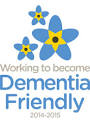 Healthcare at the heart of Farehamwww.farehamcentrepractice.co.ukThe Health CentreOsborn RoadFarehamHampshire PO16 7ERTel: 01329 823456Fax: 01329 285772Patient & Family Information Leaflet   	Dementia is everyone’s business…..          “Living with Dementia rather than suffering from Dementia”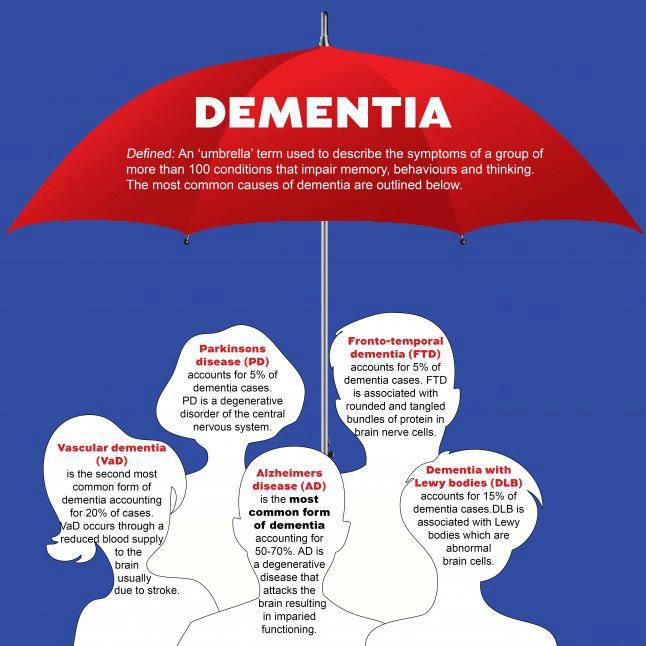 850,000 people in the UK have dementia (20,000 in Hampshire)42,000 of these are under 65 (approx 5%)The Risks of dementia increases as we get older; under 65 years it is 1 in 688, over 65 years it is 1 in 14, over 80 years it is 1 in 6.Diagnosing dementia is often difficult, particularly in the early stages. Information can be found online at www.nhs.uk  Your GP is often the first person to consult, so please do not hesitate to make an appointment.An early diagnosis can help a person get information, advice and support, and enable them and their family to plan for the furture. It can also rule out other causes of confusion. 	Some signs that Dementia is not always just the natural ageing process: -Other symptoms of dementia are: Feeling anxious, depressed or angry about memory loss, or feeling confused- even when in a familiar environment.Dementia is progressive, which means that the symptoms will get worse over time. It can happen to anyone and there is currently no cure, but treatments can slow the progression of the disease.	It is possible to live well with dementia; supported well, people with dementia are able to continue enjoying activities they have always enjoyed and to try new ones.General Old AgeDementiaMissing and occasional PaymentNot able to manage financesForgetting names (and remembering them later)Forgetting people who have been in your lifeForgetting odd wordsNot able to have a conversationLosing things from time to time	Not being able to track back through your day to find themNot remembering where you parkedNot remembering what colour/make your car is